REPUBLIKA HRVATSKA 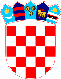 VUKOVARSKO SRIJEMSKA ŽUPANIJA OPĆINA TOVARNIK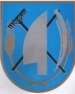  OPĆINSKO VIJEĆEKLASA:  021-05/18-03/27URBROJ: 2188/12-03/01-18-1Tovarnik, 04.06.2018. Na temelju čl. 31. Statuta Općine Tovarnik ( Službeni vjesnik Vukovarsko-srijemske županije 4/13, 14/13 i 1/18),  članka 19. stavka 1. alineja 11. i članka 35. Zakona o lokalnoj i područnoj (regionalnoj) samoupravi („Narodne novine“ broj 33/01, 60/01 – vjerodostojno tumačenje, 129/05,  109/07, 125/08, 36/09, 150/11, 144/12 i 19/13 – pročišćeni tekst i 137/15) ije br.4/13, 14/13 i 1/18),  čl. 17 st.1. točke 2. Zakona o sustavu civilne zaštite ( NN 82/15), Općinsko vijeće na svojoj 9. sjednici, održanoj dana 04.06.2018., donosi:ODLUKUo donošenju Procjene rizika od velikih nesreća za Općinu TovarnikČlanak 1.         Donosi se Procjena rizika od velikih nesreća za Općinu Tovarnik, koju je izradila Radna skupina osnovana Odlukom Općinske načelnice o izradi Procjene rizika od velikih nesreća za Općinu Tovarnik, KLASA: 810-01/17-01/15, URBROJ: 2188/12-03/01-17-01 od dana 30.10.2017.Članak 2.        Temeljem članka 7. stavak 3. Pravilnika o smjernicama za izradu procjena rizika od katastrofa i velikih nesreća za područje Republike Hrvatske i jedinica lokalne i područne (regionalne) samouprave („Narodne novine“ broj 65/16), a za potrebe izrade Procjene rizika od velikih nesreća za Općinu Tovarnik, ugovorom je angažiran ovlaštenik za prvu grupu stručnih poslova u području planiranja civilne zaštite, u svojstvu konzultanta -  Braniteljska zadruga „Aktivan život“.Članak 3.Procjena rizika od velikih nesreća je sastavni dio ove Odluke.Članak 4.Stupanjem na snagu ove Odluke, prestaje važiti Odluka o donošenju Procjene ugroženosti stanovništva, materijalnih i kulturnih dobara i okoliša od prirodnih i tehničko-tehnoloških katastrofa i velikih nesreća za područje Općine Tovarnik, KLASA: 021-05/15-03/07, URBROJ: 2188/12-04-15-01 od 10.03.2015.Članak 5.Ova Odluka stupa na snagu osmi dan od objave u „Službenom vjesniku“  Vukovarsko-srijemske županije.  PREDSJEDNIK OPĆINSKOG VIJEĆADubravko Blašković